О передаче осуществления части полномочийпо решению отдельных вопросов местного значения органам местного самоуправления Бахчисарайского района 		Руководствуясь частью 4 статьи 15 Федерального закона 
от 06 октября 2003 года №131-ФЗ «Об общих принципах организации местного самоуправления в Российской Федерации», Законом Республики Крым 
от 24.12.2015 № 71-ЗРК/2015 «О закреплении за сельскими поселениями Республики Крым вопросов местного значения», Бюджетным кодексом Российской Федерации, Уставом Верхореченского сельского поселения Бахчисарайского района Республики КрымВЕРХОРЕЧЕНСКИЙ СЕЛЬСКИЙ СОВЕТ РЕШИЛ:1.Не передать уполномоченному органу местного самоуправления Бахчисарайского района полномочия по решению вопросов местного значения в соответствии с пунктами статьи 14 Федерального закона от 06.10.2003 № 131-ФЗ «Об общих принципах организации местного самоуправления в Российской Федерации» до принятия соответствующего закона субъекта Российской Федерации следующие полномочия: организации в границах поселения электро-, тепло-, газо- и водоснабжения населения, водоотведения, снабжения населения топливом в пределах полномочий, установленных законодательством Российской Федерации;дорожной деятельности в отношении автомобильных дорог местного значения в границах населенных пунктов поселения и обеспечение безопасности дорожного движения на них, включая создание и обеспечение функционирования парковок (парковочных мест), осуществление муниципального контроля за сохранностью автомобильных дорог местного значения в границах населенных пунктов поселения,
 а также осуществление иных полномочий в области использования автомобильных дорог и осуществления дорожной деятельности в соответствии с законодательством Российской Федерации;обеспечению проживающих в поселении и нуждающихся в жилых помещениях малоимущих граждан жилыми помещениями, организации строительства 
и содержания муниципального жилищного фонда, созданию условий для жилищного строительства, осуществление муниципального жилищного контроля, а также иных полномочий органов местного самоуправления в соответствии с жилищным законодательством;созданию условий для предоставления транспортных услуг населению, 
и организация транспортного обслуживания населения в границах поселения;участию в организации деятельности по сбору (в том числе раздельному сбору) и транспортированию твердых коммунальных отходов;организации ритуальных услуг и содержание мест захоронения;Председатель Верхореченского сельского совета-глава администрацииВерхореченского сельского поселения					Акишева В.В.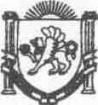 Верхореченский сельский советБахчисарайский районРеспублика Крым19 сессия I созываРЕШЕНИЕ № 22829.02.2016 г.